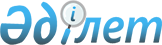 "Көмірсутек шикізатын, уран мен көмірді барлауға арналған үлгілік келісімшарттың нысанын бекіту туралы" Қазақстан Республикасы Энергетика министрінің 2015 жылғы 30 наурыздағы № 244 бұйрығының күші жойылды деп тану туралыҚазақстан Республикасы Энергетика министрінің 2020 жылғы 30 желтоқсандағы № 471 бұйрығы. Қазақстан Республикасының Әділет министрлігінде 2021 жылғы 5 қаңтарда № 22022 болып тіркелді
      "Құқықтық актілер туралы" 2016 жылғы 6 сәуірдегі Қазақстан Республикасы Заңы 27-бабының 2-тармағына сәйкес БҰЙЫРАМЫН:
      1. "Көмірсутек шикізатын, уран мен көмірді барлауға арналған үлгілік келісімшарттың нысанын бекіту туралы" Қазақстан Республикасы Энергетика министрінің 2015 жылғы 30 наурыздағы № 244 бұйрығының (Нормативтік құқықтық актілерді мемлекеттік тіркеу тізілімінде № 10881 болып тіркелген, 2015 жылғы 20 мамырда "Әділет" ақпараттық-құқықтық жүйесінде жарияланған) күші жойылды деп танылсын.
      2. Қазақстан Республикасы Энергетика министрлігінің Жер қойнауын пайдалану департаменті Қазақстан Республикасының заңнамасында белгіленген тәртіппен:
      1) осы бұйрықты Қазақстан Республикасы Әдiлет министрлiгiнде мемлекеттiк тiркеуді;
      2) осы бұйрықты Қазақстан Республикасы Энергетика министрлігінің интернет-ресурсында орналастыруды;
      3) осы бұйрық Қазақстан Республикасы Әділет министрлігінде мемлекеттік тіркелгеннен кейін он жұмыс күні ішінде Қазақстан Республикасы Энергетика министрлігінің Заң қызметі департаментіне осы тармақтың 1) және 2) тармақшаларында көзделген іс-шаралардың орындалуы туралы мәліметтерді ұсынуды қамтамасыз етсін.
      3. Осы бұйрықтың орындалуын бақылау жетекшілік ететін Қазақстан Республикасының вице-министріне жүктелсін.
      4. Осы бұйрық алғашқы ресми жарияланған күнінен кейін қолданысқа енгізіледі.
      "КЕЛІСІЛДІ"
      Қазақстан Республикасының
      Индустрия және 
      инфрақұрылымдық даму министрлігі
      "КЕЛІСІЛДІ"
      Қазақстан Республикасының 
      Қаржы министрлігі
					© 2012. Қазақстан Республикасы Әділет министрлігінің «Қазақстан Республикасының Заңнама және құқықтық ақпарат институты» ШЖҚ РМК
				
      Қазақстан Республикасы
Энергетика министрі

Н. Ногаев
